	Imperial USER  GROUP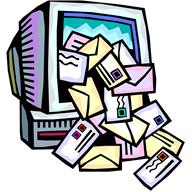 INCOME & EXPENDITURE ACCOUNTfor the year ending September 2017OPENING BALANCE:					  £10,423.48INCOME (Bank interest):					           £4.21Interest from October  2016 to June 2017:  £3.21EXPENDITURE:    					            £2,350.56Northampton meeting 13 October 2016:  £1,366.56Maidstone meeting 30 March 2017:            £984.00					CLOSING BALANCE:					  £8,077.13(Lloyds instant access account:    £237.88)(Lloyds saving account:             £7,838.25)